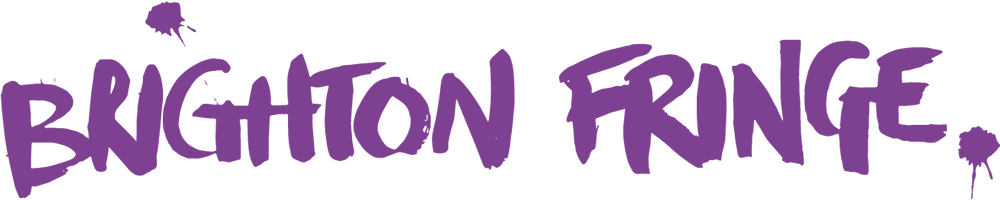 CHILD & VULNERABLE PERSON PROTECTION POLICY COMMITMENTBrighton Fringe Ltd is aware that there is a need by company members and staff to have a thorough understanding of the responsibilities held when working with children and vulnerable adults to promote the welfare, safety and protection of children and vulnerable people at all times.  The Children Act 1989 defines a child as being up to the age of 18 years old. Extensions of this exist for children who have special needsBrighton Fringe is committed to:A belief that all children and, regardless of age and background, have at all times and in all situations, the right to enjoy their respective event activities  Valuing, respecting and listening to children and vulnerable adults, and to provide a safe environment for children, vulnerable adults, staff and visitorsRecruiting staff safely, ensuring all checks as deemed necessary are madeAdopting child and vulnerable adults protection systems and procedures for StaffProviding a common understanding of child and vulnerable adults protection issues in planning and practiceSharing child and vulnerable adults protection information and practice with staff, children and parents/carers and guardians and such Agencies who need to know Providing effective management of staff through supervision, support and training and to provide adequate resources  to implement this policy and to see, that it is communicated and understoodTo review this commitment as appropriate to reflect new legal and other regulatory developmentsPOLICY REMITThe welfare, safety and protection of children and vulnerable people is of paramount importance and we believe that every child and vulnerable adult regardless of age, disability, gender, racial or ethnic origin, religious belief and sexual identity, has the right to be protected from abuse and harm at all times during activities organised and managed directly by Brighton Fringe.Child protection is the responsibility of every adult who has an involvement with children. It is the duty of all staff and volunteers working for Brighton Fringe to prevent the physical, sexual or emotional abuse of all children with whom they come into contact through the course of their employment.Adults working with children and vulnerable adults must be provided with safeguards and made aware of best practice so that they can be protected from wrongful allegations.This policy applies to all employees, contractors and volunteers of Brighton Fringe.AWARENESS AND PREVENTIONEmployees, contractors and volunteers working for Brighton Fringe recognise that there are four main types of abuse suffered by children. These are physical abuse, sexual abuse, emotional abuse and neglect. An extended category list of all such abuses is found on appendix 1.All Brighton Fringe employees and volunteers have been made aware of Brighton Fringe’s child and vulnerable adult protection policy and guidelines.Through awareness and good practice, Brighton Fringe employees and volunteers can minimise the risk of abuse to children and vulnerable adults and also protect themselves against false allegations of abuse. Brighton Fringe is committed to careful planning of appropriate activities for children and vulnerable adults in order to minimise situations where abuse could occur.RECRUITMENTBrighton Fringe employees and volunteers will be carefully selected, trained and monitored to ensure that children with whom they may come into contact are protected.It is recognised that abuse is facilitated when an abuser can find an opportunity to be alone with a child or other vulnerable person. The risk that abuse may occur where an abuser can maintain regular contact in order to build a relationship with the child or other vulnerable person. Whenever possible we will encourage an “open environment” avoiding private or unobserved situations discourage the keeping of secrets.  It is the policy of Brighton Fringe that, at present, staff are not responsible for looking after children. A teacher, a parent or other appropriate adult should always accompany children or vulnerable people and Brighton Fringe employees, contractors and volunteers should not therefore find themselves in a situation where they are alone with a child.  It is therefore not necessary for Brighton Fringe employees, contractors or volunteers to be checked with Disclosure and Barring Service as a matter of course. TRAINING AND SUPERVISION OF STAFF AND VOLUNTEERSNew staff and volunteers will have a designated person (supervisor) that will ensure that a proper induction takes place. The supervisor will provide support to a new member of staff and volunteer in all areas of their work including child protection. All new staff and volunteers will read and understand this policy as part of their induction process. Staff and volunteers will be able to identify the signs of abuse and will be confident about the steps to take and who to report any concerns. CREATING A CARING AND SAFE ENVIRONMENTBrighton Fringe employees and volunteers working with children and vulnerable adults will ensure the safe provision of services and use of equipment. Activities will be carefully planned to ensure the care and safety of children and geared to their age and ability level.Children and vulnerable adults will be treated with respect and employees and not be exposed to any racist, sexist or any other remarks which upset or humiliate.It is the responsibility of employees/volunteers to prevent the abuse of younger or weaker children by older or stronger children through bullying, cruelty or any other forms of humiliation.Arrangements for parents/ carers dropping off and collecting children from activities need to be clearly stated and agreed by parents/carers, children and employees or volunteers.PHOTOGRAPHY, VIDEO ETCFormal permission from parents or carers must be obtained before taking any images.RISK ASSESSMENTRisk assessment will be undertaken prior to any offsite visits or new types of activities.Risk assessments will be undertaken prior to any offsite visits or new types of activities organised and managed directly by Brighton Fringe.Visits by Schools and Groups will be advised to carry out their own risk assessment to highlight any potential areas of risk and devise strategies to manage such risks. This would normally be compiled during a preliminary visit with guidance available from Brighton Fringe Management.EMERGENCY PROCEDURESThe Duty Manager is responsible for ensuring the fire risk assessment is undertaken and implemented. Escape routes must be checked daily and fire extinguishers are to be maintained and checked annually. REPORTING PROCEDURESIt is not the responsibility of employees or volunteers to deal with suspected abuse but it is their responsibility to report concerns to the appropriate person. If a company member receives an allegation of abuse against another company member/volunteer they should promptly inform the designated company child protection officer (for information on the referral procedure see appendix 2), including date and time of what has occurred and the time the disclosure was made.  The names of the people involved and what was said and done by whom must be recorded together with any action subsequently taken. 
Concerns will normally be shared with parents or carers as soon as possible.APPENDIX 1SIGNS OF ABUSEPOSSIBLE SIGNS OF PHYSICAL ABUSEUnexplained injuries or burns, particularly if they are recurrentImprobable excuses give to explain injuriesRefusal to discuss injuriesUntreated injuriesAdmission of punishment which appears excessiveFear of parents being contactedWithdrawal from physical contactFlinching at sudden movementsArms and legs kept coveredFear of returning homeFear of medical helpSelf-destructive tendenciesAggression towards othersChronic running awayPOSSIBLE SIGNS OF EMOTIONAL ABUSEPhysical, mental and emotional development delay or disturbanceAdmission or punishment which appears excessiveOver-reaction to mistakesSudden speech disordersFear of new situationsInappropriate emotional responses to stressful situations Neurotic behaviour (E.g. rocking, hair-twisting, thumb-sucking)Self-mutilationFear of parents being contactedExtremes of passivity or aggressionDrug/solvent abuseChronic running away compulsive stealingScavenging food or clothesEnuresis/encopresis (bedwetting/soiling)POSSIBLE SIGNS OF SEXUAL ABUSESudden changes in behaviour or school performanceDisplays of affection in a sexual way inappropriate to ageTendency to cling or need constant reassuranceTendency to cry easilyRegression to younger behaviour, such as thumb-sucking, playing with discarded toys, acting like a babyComplaints of genital itching or painDistrust of a familiar adult or anxiety about being left alone with a relative, baby-sitter or lodgerUnexplained gifts or moneyDepression and withdrawalApparent secrecyWetting day or nightSleep disturbances or nightmaresChronic illness, especially throat infections or venereal diseaseAnorexia or bulimiaUnexplained pregnancyFear of undressing for gymPhobias or panic attacksPOSSIBLE SIGNS OF NEGLECTConstant hungerPoor personal hygieneConstant tirednessPoor state of clothingEmaciationFrequent lateness or non-attendance at schoolUntreated medical problemsDestructive tendenciesLow self-esteemNeurotic behaviour (e.g. rocking, hair-twisting, thumb-sucking)No social relationshipsChronic running awayCompulsive stealingScavenging for food and clothesAPPENDIX 2FLOW CHART - REFERRALApproved: 14th December 2016Approved by: Julian Caddy, CEOReviewed date: 14th August 2020
Next review: 1 August 2021
